APPLICATION FORM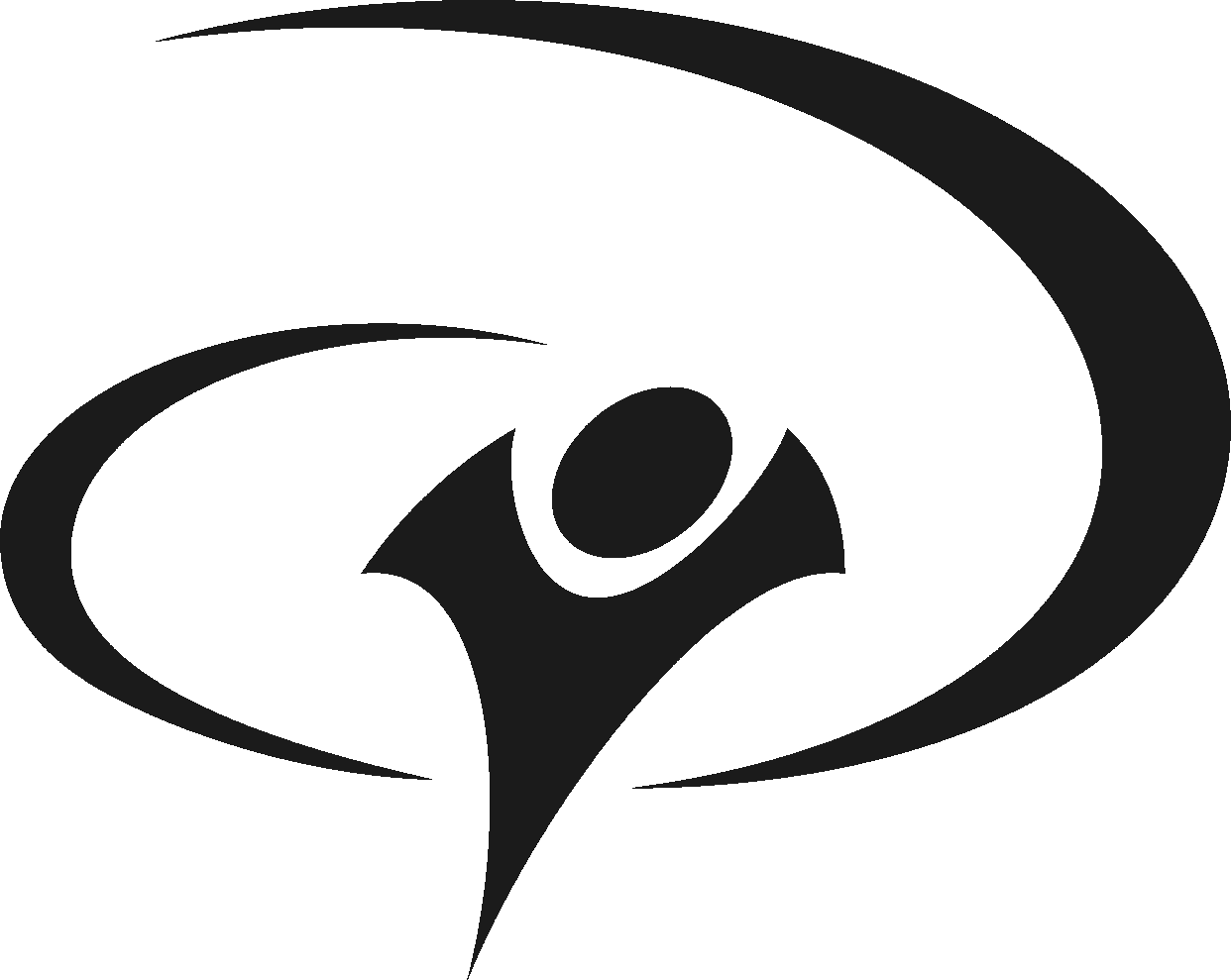 Beginning date of DTS you are applying for:______________________________There is a $600 TWD registration fee (approximately $20.00 USD) fee per application form – please pay upon arrival, do not include a check in your application for 20.00 USD. Name: _______________________ Sex: ____ DOB: ___________ Email:__________________________Permanent Address: _______________________________________ TEL: __________________________Present Address: __________________________________________ TEL: __________________________Nationality: __________________________________   Passport Number: __________________________Expiry Date: ________________________________ Place of Issue: _______________________________Languages: _________________________________   Musical Abilities or other talents: _______________     Occupational & Professional Talents: ________________________________________________________Current Marital Status:       Single            Engaged   	     Married       Separated              Divorced       Remarried      Widowed Spouse’s Name: _________________________	Children accompanying you:Wedding Date:   _________________________	Name: _______________________ DOB: __________						Name: _______________________ DOB: __________Home Church: _______________________________________ Pastor: _______________________        Supports me in joining this program		Does not support me joining this programAddress: ____________________________________________ TEL: ________________________Previous church/ministry experience? __________________________________________________In case of emergency, contact: ________________________________ Relationship: __________________Address: __________________________________________ TEL: __________________________Secondary/high school or equivalent from which you graduated or will be graduating:Name: _______________________________________ Location: ___________________________Date of Graduation: ________________________________________________________________Have you previously attended any YWAM School/s?	  YES	         NOSchool: ______________________ Location: ____________________ Date: __________________School: ______________________ Location: ____________________ Date: __________________Financial Source:  	Personal savings       Family       Church support       Living by faith      Enough feesNot enough fees, please explain: __________________________________________Debt (or loan)		No Debt (or loan), please explain:__________________________________________On a SEPARATE sheet of paper, TYPE or PRINT the following information.  It does not suffice to have YES or NO answers, please be specific.

Describe your conversion experience in three stages:Pre-Christ, Conversion, Present relationship.What church or ministry experience have you had? Describe your relationship with your pastor or elders and the congregation.What religious books & Christian periodicals have influenced you the most?Describe your family and your relationship with them.Have you ever struggled with any form of drug or alcohol abuse, homosexuality, eating disorders, the occult, psychological disorders, or depression?  If yes, please specify the issue, when it was, how long you were involved in it, and if you are currently free of this.

How did you hear about Youth With A Mission Taiwan?How did God call you to attend this school? What are your expectations?What is God’s calling upon your life? What do you want to do for God?
Give a personal definition for “discipleship”. Why, and how, do you feel called to it?  What would it look like to/for you?In your opinion, what are 2 areas that keep this generation from pursuing God and His ways?  What can you bring to these areas?
List anything else we should know about you or your situation.List ADDRESS & TEL of those that fill out your reference form:Pastor /elderSomeone who knows you well.I confirm that I understand that payment of the required fees must be made upon or before my arrival, unless otherwise arranged with leadership before departure.  I further understand that payment must be made in the currency used by the country in which the school is located, or in U.S. Dollars.  I also confirm that I am fully aware of my financial obligations.  I therefore commit myself to paying all personal expenses incurred during my involvement with Youth With A Mission.  If I am accepted by Youth With A Mission, I will abide by the spirit, rules and schedules of YWAM.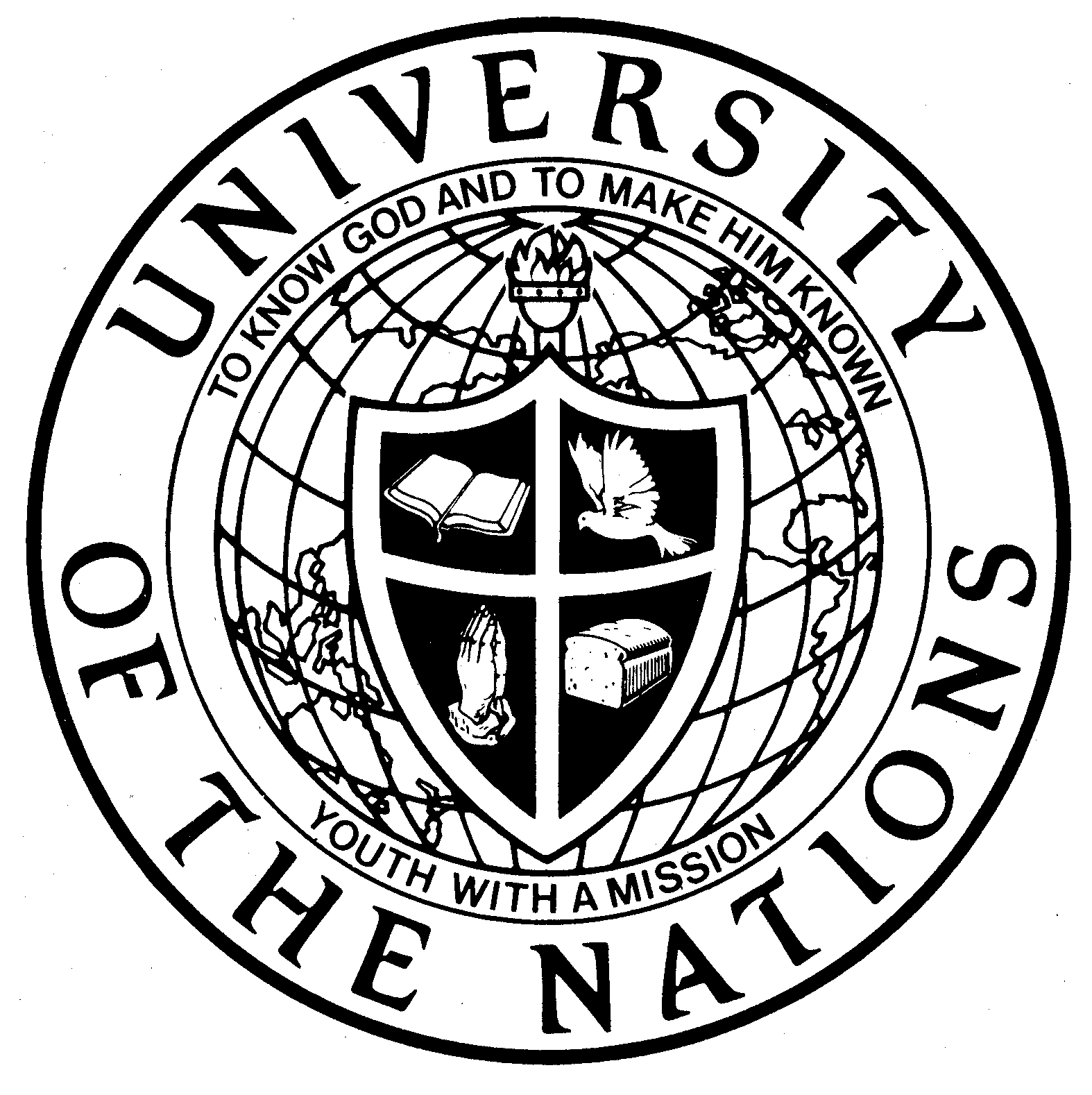                        Signed : ___________________________________________YWAM Taichung - DTS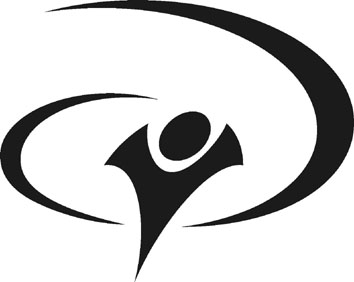 No. 6, Alley 75, Lane 766, Jianxing RoadNorth District, Taiching. Taiwan R.O.CEmail: ywamtaichung@gmail.comCONFIDENTIAL REFERENCEApplicant: ________________________________________Course:      ________________________________________   Beginning Date: ______________________Address:   __________________________________________________  TEL: ______________________(APPLICANT FILL OUT ABOVE)Youth With A Mission (YWAM) is an international, interdenominational Christian missionary organisation founded in 1960 which now has centres in 80 countries on all six continents.  The purpose of YWAM is three-fold :1. EVANGELISM	--  sharing the Good News of relationship with God and His Son, Jesus     Christ:2. TRAINING	--  preparation for missionary service; and3. MERCY MINISTRY	--  helping the poor and needy of the world.In order to make an intelligent evaluation of the applicant’s fitness for admission into YWAM, it would be appreciated if you could supply the information requested on this form.Maturity of applicant.  (Due to the nature of the course and its outreach, the applicant needs to adapt to many different cultures, habits, climates, food and environments.  In consideration of this, please evaluate the applicant’s maturity.)  Under various difficulties and pressure, the applicant :       shows ample maturity					     performs well		       is willing to learn to adapt to various situations		     cannot perform well      runs and hides away, showing emotional instability Please explain:  ________________________________________________________________The reactions of the applicant in trying environments:	       overcomes difficulty positively			         accepts trial patiently	       shrinks back					          depressed        angry						          others, please explain: _______________ Please tick below, to describe the applicant :       honest, responsible, reliable	     extrovert		         socially adaptable       teachable				      able to learn	         initiative        emotionally stable		      self-controlled	         healthy, good image        hard-working			      patient		         quiet        curious				      joyful		         humorous        specific				      flexible		         punctual        shy				      fussy		          emotional       dependent				      careless		          easily depressed       easily angered			      easily scared	         easily nervousWhy, in your opinion, is the applicant applying for this course?        personal spiritual growth                 for the Gospel	         for future ministry        for travelling			     adventure		         to help others        simply to leave home		      needs help		         for teaching & training        others, please explain:  _________________________________________________________Is the applicant prejudiced against groups, races or nationalities?        NO		YES, please explain: _____________________________________________Describe the applicant’s family to the best of your knowledge.     ____________________________________________________________________________________    _____________________________________________________________________________________Would you recommend the applicant for acceptance into Youth With A Mission?            YES	              WITH SOME HESITATION   	          NOPlease add any other relevant remarks.        __________________________________________________________________________________       ___________________________________________________________________________________I have known the applicant for _________ years, and believe that he/she possesses the qualities     indicated above.From where have you observed the applicant’s qualities? From his/her :       family			          work			         small group        social activities		          church relationships	         others, like: __________________Name:     ____________________________  Relationship to applicant:__________________________Address: _________________________________________________ TEL: ______________________Would you like to receive further information about YWAM?    	      YES		NOPlease send this form directly to :YWAM Taichung - DTSNo. 6, Alley 75, Lane 766, Jianxing RoadNorth District, Taiching. Taiwan R.O.CEmail: ywamtaichung@gmail.comYWAM Taichung - DTSNo. 6, Alley 75, Lane 766, Jianxing RoadNorth District, Taiching. Taiwan R.O.CEmail: ywamtaichung@gmail.comCONFIDENTIAL REFERENCEApplicant: ________________________________________Course:      ________________________________________   Beginning Date: ______________________Address:   __________________________________________________  TEL: ______________________(APPLICANT FILL OUT ABOVE)Youth With A Mission (YWAM) is an international, interdenominational Christian missionary organisation founded in 1960 which now has centres in 80 countries on all six continents.  The purpose of YWAM is three-fold :1. EVANGELISM	--  sharing the Good News of relationship with God and His Son Jesus     Christ:2. TRAINING	--  preparation for missionary service; and3. MERCY MINISTRY	--  helping the poor and needy of the world.In order to make an intelligent evaluation of the applicant’s fitness for admission into YWAM, it would be appreciated if you could supply the information requested on this form.Maturity of applicant.  (Due to the nature of the course and its outreach, the applicant needs to adapt to many different cultures, habits, climates, food and environments.  In consideration of this, please evaluate the applicant’s maturity.)  Under various difficulties and pressure, the applicant :shows ample maturity					     performs well		       is willing to learn to adapt to various situations		     cannot perform well      runs and hides away, showing emotional instability Please explain:  ________________________________________________________________The reactions of the applicant in trying environments:	       overcomes difficulty positively			         accepts trial patiently	       shrinks back					          depressed        angry						          others, please explain: _______________3.  Please tick below, to describe the applicant :       honest, responsible, reliable	     extrovert		         socially adaptable       teachable				      able to learn	         initiative        emotionally stable		      self-controlled	         healthy, good image        hard-working			      patient		         quiet        curious				      joyful		         humorous        specific				      flexible		         punctual        shy				      fussy		          emotional       dependent				      careless		          easily depressed       easily angered			      easily scared	         easily nervousWhy, in your opinion, is the applicant applying for this course?        personal spiritual growth                 for the Gospel	         for future ministry        for travelling			     adventure		         to help others        simply to leave home		      needs help		         for teaching & training        others, please explain:  _________________________________________________________Is the applicant prejudiced against groups, races or nationalities?        NO		YES, please explain: _____________________________________________Describe the applicant’s family to the best of your knowledge.  ___________________________________________________________________________________ ___________________________________________________________________________________Would you recommend the applicant for acceptance into Youth with A Mission?            YES	              WITH SOME HESITATION   	          NOPlease add any other relevant remarks.        __________________________________________________________________________________       ___________________________________________________________________________________I have known the applicant for _________ years, and believe that he/she possesses the qualities     indicated above.From where do you observe the applicant’s qualities? From his/her :       family			          work			         small group        social activities		          church relationships	         others, like: __________________Name:     ____________________________  Relationship to applicant:__________________________Address: _________________________________________________ TEL: ______________________Would you like to receive further information about YWAM?    	      YES		NOPlease send this form directly to :YWAM Taichung - DTSNo. 6, Alley 75, Lane 766, Jianxing RoadNorth District, Taiching. Taiwan R.O.CEmail: ywamtaichung@gmail.comCONFIDENTIAL HEALTH FORMThis information is treated confidentially; please answer the following questions in detail.Name: ______________________________ Sex:  _________ Date of Birth:  ____________________Permanent Address:  __________________________________________ TEL: ___________________Present Address: _____________________________________________ TEL: ___________________1. Name of Next of Kin:  ______________________________ Relationship to you:  _______________    Address:  _________________________________________________ TEL: ___________________2. In case of emergency, contact: _______________________ Relationship to you:  _______________    Address:  _________________________________________________ TEL: ___________________3. Do you have medical or life insurance?    	     NO		YES    Insurance Company: ____________________________ Type of Insurance: ____________________    Coverage (explain simply)4. Height: _________ cm, weight: _________ kg, blood group: ________________________________5. Any allergies?  	      NO		      YES (specify)6. Are you at present under the doctor’s care for any condition or taking any medication?	      NO			YES - Please explain:  ____________________________________________7. Any physical disabilities? 	          NO		YESHave you ever had, or do you have, any of the following?Please write on a separate sheet of paper when you had, and the duration of the condition.        Heart trouble	     High blood pressure	  Shortness of breath	        Arthritis        Hepatitis		     Diabetes			   Kidney disease	        Color blind  	        Anaemia		     Stomach trouble		   Tuberculosis		         Epilepsy	        Sexual disease	     Cancer			   Polio			         Paralysis	        Others, please explain:  _________________________________________________________Does any member of your family have the following?        Heart trouble	     High blood pressure              Diabetes	                      Kidney disease        Arthritis                   Shortness of breath                Tuberculosis	          Epilepsy        Others, please explain:  _________________________________________________________Does any of the following occur frequently?   	         Dizziness	     Headache			  Medical Nervousness         Insomnia	         Diarrhea		      Backache   Others, please explain:  _________________________________________________________CONSENT AND AGREEMENTI/We do hereby release YOUTH WITH A MISSION, its agents, employees, and volunteer assistants from any liability whatsoever arising out of any injury, damage or loss which may be sustained by said person during the course of involvement with YOUTH WITH A MISSION.NOTE:  Damage or loss refers to those not caused by the agents and employees: e.g. earthquake, flood, airplane accidents, drowning, car accidents, etc.Applicant’s Signature: ___________________________________ Date : _______________________CONSENT FOR TREATMENTI/We hereby agree to the performance of such treatment, anaesthetics and operations as in the opinion of attending physician.Applicant’s Signature: ___________________________________ Date : _______________________CONSENT FOR BURIALI, the undersigned, hereby grant consent to whatever national laws require, in the eventuality of my death while in the service of Youth With A Mission.NOTE: In case of accidental death, we will do our best to abide by the wish of the applicant’s family: if, due to the difference in national laws, the burial needs to take place in the applicant’s country, please sign below for consent:Applicant’s Signature : ___________________________________  Date: ________________________